REGISTRATION FORM – COHORT 1 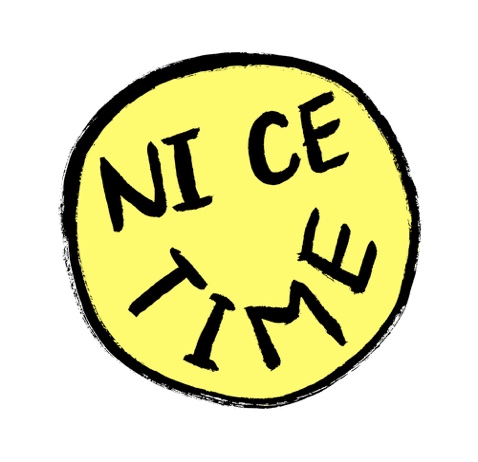 PREFERRED NAME:   __________________________FIRST NAME: ____________________________________  LAST NAME: _____________________________________D.O.B.   __________________________________PRONOUNS: (e.g. she/her; they/their; he/his etc.) ___________PREFERRED CONTACT METHOD:  EMAIL // TEXT // LETTER // PHONE CALL // OTHER: __________________________PHONE: ________________________EMAIL: _________________________POSTAL ADDRESS: 	________________________________________________________________________________________________
________________________________POST CODE:               	________________________________Do you have any specific access requirements? All our workshops are delivered in wheelchair accessible venues. If there’s anything else we can do to make you more comfortable, please let us know.YES // NO // PREFER NOT TO SAYDETAILS: Do you have any allergies? If so, please let us know what you are allergic to and what we should do in case of a reaction (e.g. EpiPen is in my purse)If you would like to meet us to discuss any health conditions or access requirements, please state ‘YES’ below and we will be in touch.I CONSENT THAT NICE TIME ARTS LLP MAY KEEP THE ABOVE PRIVATE DETAILS IN ACCORDANCE WITH GENERAL DATA PROTECTION REGULATIONS (2019). SIGNED __________________________. 		DATE _________________I UNDERSTAND THAT I CAN ASK TO SEE MY DATA AND FOR IT TO BE REMOVED FROM THEIR RECORDS AT ANY TIME.SIGNED __________________________. 		DATE _________________EMERGENCY CONTACT NAME: ________________________________________PHONE NUMBER: ________________________________